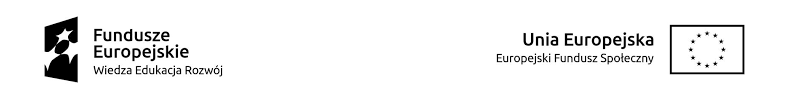 HARMONOGRAM ODBYWANIA SIĘ SPOTKAŃ W RAMACHponownej weryfikacji zewnętrznej w ramach projektu pt. „RAZEM MOŻEMY WIĘCEJ”POWR.01.04.00-00-0012/18MIEJSCE: Centrum Rozwoju POWER, Al. Niepodległości 11 w Kraśniku.
L.p.Imię i nazwisko Uczestnika/czkiData spotkaniaGodziny spotkania1.Uczestnik 101.10.202013.00-14.002.Uczestnik 201.10.202014.00-15.003.Uczestnik 3 01.10.202015.00-16.004.Uczestnik 401.10.202016.00-17.005.Uczestnik 501.10.202017.00-18.006.Uczestnik 602.10.202013.00-14.007.Uczestnik 702.10.202014.00-15.008.Uczestnik 802.10.202015.00-16.009.Uczestnik 902.10.202016.00-17.0010Uczestnik 1002.10.202017.00-18.00